Solving Systems of Equations by Graphing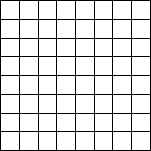 